Об утверждении муниципальной программы профилактики нарушений обязательных требований
при осуществлении контроля за осуществлением регулярных
автобусных перевозок пассажиров и багажа по пригородным и междугородним маршрутам на территории  Вельского района Архангельской областина 2018 год.В целях реализации положений Федерального закона от 6 октября 2003 года № 131-ФЗ «Об общих принципах организации местного самоуправления в Российской Федерации»,  и в соответствии с Федеральным законом от 26 декабря 2008 года № 294-ФЗ «О защите прав юридических лиц и индивидуальных предпринимателей при осуществлении государственного контроля (надзора) и муниципального контроля», постановлением администрации МО «Вельский муниципальный район» Архангельской области от 18 января 2018 года № 35 «Об утверждении Правил подготовки программы профилактики  нарушения требований законодательства в сфере муниципального контроля» ПОСТАНОВЛЯЮ:1.	Утвердить  Программу профилактики нарушений обязательных требований при осуществлении контроля за осуществлением регулярных автобусных перевозок пассажиров и багажа по пригородным и междугородним маршрутам на территории Вельского района  Архангельской области на 2018 год. 2. Советнику главы по связям с общественностью и СМИ разместить постановление на официальном сайте администрации МО «Вельский муниципальный район».3. Контроль за исполнением постановления возложить на первого заместителя главы администрации МО «Вельский муниципальный район» В.В. Черняева. Глава МО«Вельский муниципальный район»                                        В.Г. Шерягин	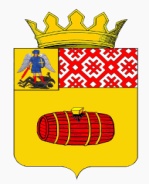 АДМИНИСТРАЦИЯ МУНИЦИПАЛЬНОГО ОБРАЗОВАНИЯ «ВЕЛЬСКИЙ МУНИЦИПАЛЬНЫЙ РАЙОН» АРХАНГЕЛЬСКОЙ ОБЛАСТИПОСТАНОВЛЕНИЕот 21.03.2018                                                                         №  239г. Вельск АДМИНИСТРАЦИЯ МУНИЦИПАЛЬНОГО ОБРАЗОВАНИЯ «ВЕЛЬСКИЙ МУНИЦИПАЛЬНЫЙ РАЙОН» АРХАНГЕЛЬСКОЙ ОБЛАСТИПОСТАНОВЛЕНИЕот 21.03.2018                                                                         №  239г. Вельск АДМИНИСТРАЦИЯ МУНИЦИПАЛЬНОГО ОБРАЗОВАНИЯ «ВЕЛЬСКИЙ МУНИЦИПАЛЬНЫЙ РАЙОН» АРХАНГЕЛЬСКОЙ ОБЛАСТИПОСТАНОВЛЕНИЕот 21.03.2018                                                                         №  239г. Вельск АДМИНИСТРАЦИЯ МУНИЦИПАЛЬНОГО ОБРАЗОВАНИЯ «ВЕЛЬСКИЙ МУНИЦИПАЛЬНЫЙ РАЙОН» АРХАНГЕЛЬСКОЙ ОБЛАСТИПОСТАНОВЛЕНИЕот 21.03.2018                                                                         №  239г. Вельск 